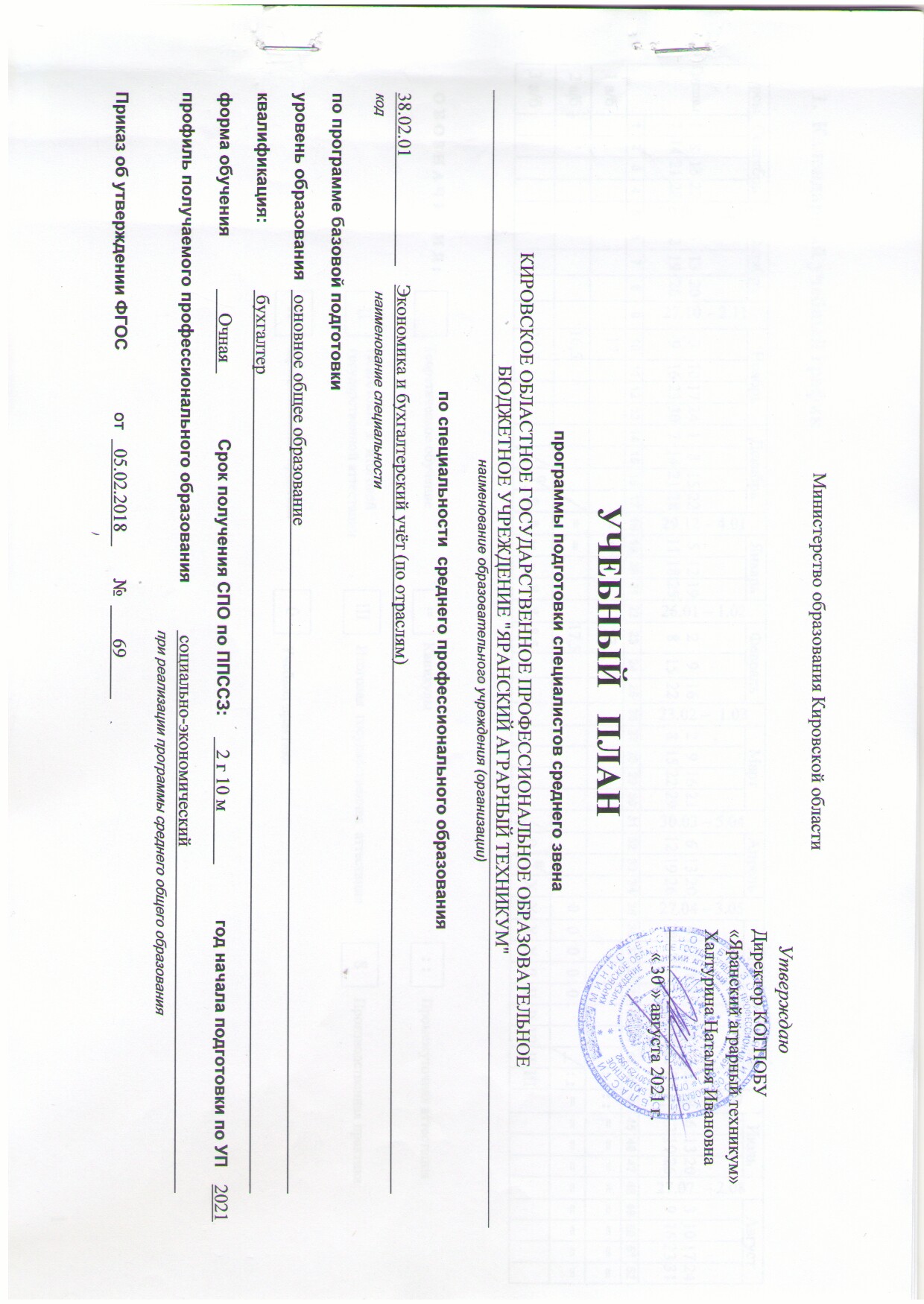 1.  Календарный учебный график2. Сводные данные по бюджету времени (в неделях)3. План учебного процесса Рабочие профессии: кассир4.  Перечень  кабинетов,  лабораторий,  мастерских  и  других  помещений   для  подготовки                       по  специальности  СПО  38.02.01   Экономика и бухгалтерский учёт (по отраслям).Пояснительная записка к учебному плану среднего профессионального образования по специальности 38.02.01 Экономика и бухгалтерский учет (по отраслям)очной формы обучения на базе основного общего образованияНормативная базаСодержание среднего профессионального образования по специальности 38.02.01 Экономика и бухгалтерский учёт (по отраслям) определяется программой подготовки специалистов среднего звена, разработанной в соответствии со следующими нормативными правовыми актами:- Приказ Министерства образования и науки Российской Федерации  05.02.2018 №69 «Об утверждении Федерального государственного образовательного стандарта среднего профессионального образования по специальности 38.02.01 Экономика и бухгалтерский учёт (по отраслям)»- Приказ Министерства образования и науки Российской Федерации   от 17 мая 2012 г. № 413 «Об утверждении Федерального государственного образовательного стандарта среднего общего образования»;- Приказ Министерства образования и науки Российской Федерации   от 14 июня 2013 № 464 «Об утверждении порядка организации и осуществления образовательной деятельности по образовательным программам среднего профессионального образования»; - Приказ Министерства образования и науки Российской Федерации   от 16 августа 2013 № 968 «Об утверждении порядка проведения государственной итоговой аттестации по образовательным программам среднего профессионального образования»;  - Положение о практической подготовке обучающихся и примерная форма договора о практической подготовке обучающихся, заключаемого между организацией, осуществляющей образовательную деятельность, и организацией, осуществляющей деятельностьпо профилю соответствующей образовательной программы, утвержденные приказом Минобрнауки России и Минпросвещения России от 5 августа 2020 г. №885/390 (зарегистрирован Минюстом России 11 сентября 2020г., регистрационный номер №59778) (с 22 сентября 2020г.)Организация учебного процесса и режим занятий2.1. Учебный год начинается 1 сентября. Учебный план предназначен для подготовки специалистов среднего звена по специальности 38.02.01 Экономика и бухгалтерский учёт (по отраслям), очной формы обучения на базе основного общего образования. Срок обучения 2 года 10 месяцев. Присваиваемая квалификация - бухгалтер.2.2. Нормы учебной нагрузки обучающихся: - Продолжительность 1 часа учебных занятий составляет 45 мин.; - Объем учебной нагрузки обучающегося составляет не более 36 академических часов в неделю, включая все виды учебной нагрузки и практику. - Консультации для обучающихся по очной форме обучения предусмотрены за счет часов промежуточной аттестации, свободных от проведения экзаменов, а также по дисциплинам, по которым предусмотрено выполнение курсового проекта. Формы проведения консультаций: групповые, индивидуальные, письменные, устные.2.3. Каникулы проводятся 23 недели, из которых на 1 курсе – 10 недель, на 2 курсе –  11 недель, на третьем –                     2 недели, в том числе не менее 2 недель в зимний период.2.4. Государственная итоговая аттестация – 6 недель.  Структура учебного планаУчебный план ППССЗ имеет разделы:Среднее общее образование (общеобразовательный цикл)Общий гуманитарный и социально-экономический цикл;Математический и общий естественнонаучный цикл;Общепрофессиональный цикл;Профессиональный цикл;Государственная итоговая аттестация. Обязательная часть образовательной программы направлена на формирование общих и профессиональных компетенций, предусмотренных Федеральным государственным образовательным стандартом по специальности.  Профессиональный цикл учебного плана состоит из профессиональных модулей в соответствии с основными видами деятельности согласно получаемой квалификации специалиста среднего звена. Кроме профессиональных модулей по основным видам деятельности профессиональный цикл предусматривает освоение профессионального модуля ПМ. 05 Освоение одной или нескольких профессий рабочих, должностей служащих: 23369 «Кассир».   Каждый профессиональный модуль включает в себя один или несколько междисциплинарных курсов, а также учебную и (или) производственную практики.Практика4.1. При реализации программы подготовки специалистов среднего звена (ППССЗ) предусматриваются следующие виды практик: учебная, производственная и преддипломная практики. Учебные и производственные практики реализуются в рамках профессиональных модулей и направлены на формирование у обучающихся видов деятельности, предусмотренных ФГОС СПО. 4.2. Общий объем практики 16 недель. Учебная практика – 8 недель в том числе: на 2 курсе – 5 недель, на 3 курсе – 3 недели.Производственная практика – 4 недели на 3 курсе.Преддипломная практика проводится в 6 семестре в объеме 4 недели и направлена на подготовку выпускной квалификационной работы.4.3. Объем практик (в часах - 576) составляет 40,8% от часов профессионального цикла образовательной программы (1412 час.) (1268+144 пред. практика).Формирование вариативной части ППССЗ5.1. Вариативная часть образовательной программы использована для увеличения объема часов в целях повышения качества освоения основных видов деятельности, предусмотренных ФГОС.Вариативная часть образовательной программы реализуется в объеме 828 часа, что составляет 30,26% от общего объёма учебных циклов.5.2. Вариативная часть учебного плана реализована следующим образом: - Использование вариативной части специальности 38.02.01 Экономика и бухгалтерский учёт (по отраслям) (актуализированный план)- Введены новые дисциплины:1. ОГСЭ.06  Русский язык и культура речи – 46 часов.2. ОП.10  Бухгалтерский учёт в бюджетных организациях – 50 часов.3. ОП.11  Бухгалтерский учёт в торговых организациях – 36 часов.4. ОП.12  Правовое обеспечение профессиональной деятельности – 42 часа.5. ПМ.04 Составление и использование бухгалтерской (финансовой) отчётности.- Введены:МДК.04.03 Технология составления  налоговой отчётности – 80 часов.МДК.04.04 Прикладные бухгалтерские программы – 84 часа.Увеличение часов учебных дисциплин:     Цикла ОГСЭ на 68 часов:ОГСЭ.04 Иностранный язык в профессиональной деятельности – на 68 часов.Цикла ОП.00 на 190 часов:ОП.01  Экономика организации – 24 часа.ОП.02  Финансы, денежное обращение и кредит – 14 часов.ОП.03  Налоги и налогообложение – 26 часов.ОП.04  Основы бухгалтерского учёта – 52 часа.ОП.06  Документационное обеспечение управления – 16 часов.ОП.07  Основы предпринимательской деятельности – 18 часов.ОП.08  Информационные технологии в профессиональной деятельности – 40 часов.Увеличение по профессиональным модулям – 232 часа.5.3. Особенности распределения часов обязательной и вариативной части представлены в таблице 1.Общеобразовательный циклДисциплины общеобразовательного цикла включены в учебный план в соответствии ФГОС среднего общего образования, Письмом Минобрнауки России от 17.03.2015 № 06-259 «Рекомендации по организации получения среднего общего образования в пределах освоения образовательных программ среднего профессионального образования на базе основного общего образования с учетом требований Федеральных государственных образовательных стандартов и получаемой профессии или специальности СПО», Письмом Минобрнауки России от 20 июня 2017г. №ТС-194/08 «Методические рекомендации по введению учебного предмета «Астрономия» как обязательного для изучения на уровне среднего общего образования» с учетом социально-экономического профиля образовательной программы.Объём общеобразовательного цикла составляет 1512 часов, из которых 1440 часов – на освоение общеобразовательных дисциплин,  72 часа - промежуточная аттестация, консультации и выполнение индивидуального проекта.Общеобразовательный цикл включает:общие (обязательные) учебные дисциплины:Русский языкЛитератураИностранный языкМатематикаИсторияФизическая культураОсновы безопасности жизнедеятельностиАстрономияучебные дисциплины по выбору из обязательных предметных областейИнформатикаОбществознаниеЭкономикаПравоЕстествознаниеГеографиядополнительные учебные дисциплины по выбору обучающихся:Основы проектной деятельностиВведение в специальностьНа углубленном уровне изучаются профильные дисциплины: Математика, Информатика, Экономика, Право.В период освоения общеобразовательных дисциплин обучающиеся выполняют учебный проект.На промежуточную аттестацию в период освоения общеобразовательных дисциплин отводится 72 часа для проведения 4 экзаменов (по 18 часов – на подготовку, консультации и проведение одного экзамена).Дифференцированные зачёты сдаются за счёт часов, отведенных на изучение дисциплины. Дифференированных зачётов в учебном году – 11, в том числе по физической культуре.Адаптационные дисциплиныДля обучающихся из числа лиц с ОВЗ обучение проводится с учетом особенностей психофизического развития, индивидуальных возможностей и состояния здоровья. Дисциплина Психология общения изучается с упором на Психологию личности. Дисциплина Информационные технологии в профессиональной деятельности также рассматривается как Адаптационные ИТ. При обучении лиц с ОВЗ устанавливается особый порядок освоения учебной дисциплины Физическая культура.  Порядок аттестации обучающихся . Система контроля и аттестации включает в себя текущий контроль успеваемости, промежуточную и государственную итоговую аттестации обучающихся. . Оценки по дисциплинам, междисциплинарным курсам, практикам, профессиональным модулям выставляются по следующей системе: «зачтено», «незачтено» или «отлично», «хорошо», «удовлетворительно», «неудовлетворительно». . Количество зачетов и экзаменов по курсам распределяется следующим образом:на 1 курсе проводится 4 экзамена и 11 зачётов (в т.ч. – зачёт по физической культуре);на 2 курсе – 6 экзаменов и 10 зачётов;на 3 курсе проводится 3 экзаменов, 10 зачётов и 2 курсовые работы.Предусматривается проведение комплексных дифференцированных зачётов по дисциплинам, практикам и междисциплинарным курсам.8.4. Экзамены по итогам освоения профессиональных модулей проводятся на втором курсе:                                                  в 4 семестре – 2 экзамена, из которых 1 – квалификационный по рабочей профессии, в 5 семестре – 2 экзамена,                           в  6 семестре –  1 экзамен.Государственная итоговая аттестация проводится в форме защиты выпускной квалификационной работы и демонстрационного экзамена. По результатам государственной итоговой аттестации присваивается квалификация – бухгалтер и выдается диплом о среднем профессиональном образовании.Согласовано:Заместитель директора по учебно-воспитательной работе                                                                      Т.А. НаймушинаПредседатель предметно-цикловой комиссии общеобразовательных  дисциплин                                                                                                             И.Н. ВорожцоваПредседатель предметно-цикловой комиссии агро-экономических  дисциплин                                                                                                                И.Н. ВорожцоваКурсыСентябрьСентябрьСентябрьСентябрь29.09 –   5.10ОктябрьОктябрьОктябрь27.10 – 2.11НоябрьНоябрьНоябрьНоябрьДекабрьДекабрьДекабрьДекабрь29.12 – 4.01ЯнварьЯнварьЯнварь26.01 – 1.02ФевральФевральФевраль23.02 –  1.03МартМартМартМарт30.03 – 5.04АпрельАпрельАпрель27.04 – 3.05МайМайМайМайИюньИюньИюньИюнь29.06 – 5.07ИюльИюльИюль27.07. – 2.08АвгустАвгустАвгустАвгустГруппы178141521222829.09 –   5.106121319202627.10 – 2.1139101617232430178141521222829.12 – 4.015111218192526.01 – 1.0228915162223.02 –  1.03289151622232930.03 – 5.046121319202627.04 – 3.05410111718242531178141521222829.06 – 5.076121319202627.07. – 2.0839101617232431Группы123456789101112131415161718192021222324252627282930313233343536373839404142434445464748495051521 а/б17==23: :: :========2 а/б16,5  ::==17,500000 . .: :=========3 а/б14,5  00::88==888,5 000 ::ХХХХΙΙΙΙΙΙΙIΙΙΙΙΙΙОБОЗНАЧЕНИЯ:Теоретическое обучение=Каникулы: :Промежуточная аттестацияII Подготовка  к  итоговой  государственной аттестацииIIIИтоговая  государственная  аттестация8Производственная практика                               Х Преддипломная практика                  0Учебная практикаКурсыОбучение                         по дисциплинам и междисциплинарнымкурсамУчебная практикаПроизводственная практикаПроизводственная практикаПромежуточная аттестацияГосударственная итоговая аттестацияКаникулыВсегоКурсыОбучение                         по дисциплинам и междисциплинарнымкурсамУчебная практикапо профилю специальностипреддипломнаяПромежуточная аттестацияГосударственная итоговая аттестацияКаникулыВсего123456789I курс4021052II курс34521152III курс2334416243Всего978445623147ИндексНаименование  циклов, дисциплин, профессиональных модулей, МДК, практик Формы  промежуточной аттестацииФормы  промежуточной аттестацииОбъём образовательной нагрузкиУчебная нагрузка обучающихся (час.)Учебная нагрузка обучающихся (час.)Учебная нагрузка обучающихся (час.)Учебная нагрузка обучающихся (час.)Учебная нагрузка обучающихся (час.)Учебная нагрузка обучающихся (час.)Учебная нагрузка обучающихся (час.)Учебная нагрузка обучающихся (час.)Учебная нагрузка обучающихся (час.)Распределение  учебной  нагрузки по курсам  и семестрам  (час. в семестр)Распределение  учебной  нагрузки по курсам  и семестрам  (час. в семестр)Распределение  учебной  нагрузки по курсам  и семестрам  (час. в семестр)Распределение  учебной  нагрузки по курсам  и семестрам  (час. в семестр)Распределение  учебной  нагрузки по курсам  и семестрам  (час. в семестр)Распределение  учебной  нагрузки по курсам  и семестрам  (час. в семестр)ИндексНаименование  циклов, дисциплин, профессиональных модулей, МДК, практик ЗачётыЭкзаменыОбъём образовательной нагрузкиСамостоятельная работаобязательная учебнаяВо взаимодействии с преподавателемВо взаимодействии с преподавателемВо взаимодействии с преподавателемВо взаимодействии с преподавателемВо взаимодействии с преподавателемВо взаимодействии с преподавателемВо взаимодействии с преподавателемI курсI курсII курсII курсIII курсIII курсИндексНаименование  циклов, дисциплин, профессиональных модулей, МДК, практик ЗачётыЭкзаменыОбъём образовательной нагрузкиСамостоятельная работаобязательная учебнаяНагрузка на дисциплины и МДКНагрузка на дисциплины и МДКНагрузка на дисциплины и МДКНагрузка на дисциплины и МДКПо практикеКонсультацииПромежуточная аттестация1 сем./ трим.17нед.2 сем./ трим.23нед.3 сем./ трим.16,5нед.4 сем./ трим.17,5нед.5 сем./ трим.14,5нед.6 сем./ трим.8,5нед.ИндексНаименование  циклов, дисциплин, профессиональных модулей, МДК, практик ЗачётыЭкзаменыОбъём образовательной нагрузкиСамостоятельная работаобязательная учебнаяучебных  занятийв   т. ч.    по  учебным дисциплинам и МДКв   т. ч.    по  учебным дисциплинам и МДКв   т. ч.    по  учебным дисциплинам и МДКПо практикеКонсультацииПромежуточная аттестация1 сем./ трим.17нед.2 сем./ трим.23нед.3 сем./ трим.16,5нед.4 сем./ трим.17,5нед.5 сем./ трим.14,5нед.6 сем./ трим.8,5нед.ИндексНаименование  циклов, дисциплин, профессиональных модулей, МДК, практик ЗачётыЭкзаменыОбъём образовательной нагрузкиСамостоятельная работаобязательная учебнаяучебных  занятийТеоретическое обучениелаб. и практ. занятийкурсовых работ (проектов)По практикеКонсультацииПромежуточная аттестация1 сем./ трим.17нед.2 сем./ трим.23нед.3 сем./ трим.16,5нед.4 сем./ трим.17,5нед.5 сем./ трим.14,5нед.6 сем./ трим.8,5нед.ОГСЭ.00Общий гуманитарный  и социально-экономический цикл43836402402162240198986640ОГСЭ.01Основы философии ДЗ3к48444444444ОГСЭ.02ИсторияДЗ3к48444444444ОГСЭ.03Психология общенияДЗ 432230303030ОГСЭ.04Иностранный язык                  в профессиональной деятельностиДЗ 6104410010010028282816ОГСЭ.05Физическая культураДЗ 616018142142214040403824ОГСЭ.06(Вч)Русский язык и культура речиДЗ 3464424242421234567891011121314151617181920ЕН.00Математический и общий естественнонаучный цикл108109898504898ЕН.01МатематикаДЗ 37266666323466ЕН.02Экологические основы природопользованияДЗ 33643232181432ОП.00Общепрофессиональ   ные дисциплины7785872069236430820101819219621688ОП.01Экономика организацииДЗ 51106104104543020104ОП.02Финансы, денежное обращение и кредитЭ 4724685832264658ОП.03Налоги и налогообложениеДЗ 5 к6646262323062ОП.04Основы бухгалтерского учётаЭ 3926867640364676ОП.05АудитДЗ 55445050282250ОП.06Документационное обеспечение управленияЭ 3562544630162646ОП.07Основы предпринимательской деятельностиДЗ 65665050341650ОП.08Информационные технологии в профессиональной деятельности / Адаптив-ные информационные технологииДЗ 37667070205070ОП.09Безопасность жизнедеятельностиДЗ 468662621844621234567891011121314151617181920ОП.10(Вч) Бухгалтерский учёт в бюджетных организацияхДЗ 45064444321244ОП.11(Вч)Бухгалтерский учёт в торговых организацияхДЗ 43643232221032ОП.12 (Вч)Правовое обеспечение профессиональной деятельностиДЗ 64243838221638ПМ.00Профессиональныйцикл126842122671433036420432225866280208160ПМ.01Документирование хозяйственных операций и ведение бухгалтерского учёта активов организацииЭ 43306324150807014410206684МДК.01. 01Практические основы бухгалтерского учёта активов  организацииМДК 02.01Э4  к17261661508070886684УП.01Учебная практика144144144144ПП.01Практика по профилю специальностиЭкзамен по ПМ.011414212ПМ.02Ведение бухгалтерского учёта источников формирования активов, выполнение работ по инвентаризации активов и финансовых обязательств организацииЭ 524682381547856207221064901234567891011121314151617181920МДК.02. 01Практические основы бухгалтерского учёта источников формирования активов  организацииЭ4  к6846464343064МДК.02. 02Бухгалтерская технология проведения и оформления инвентаризацииДЗ 5944909044262090УП.02Учебная практикаПП.02Практика по профилю специальности72727272Экзамен по ПМ.021212210ПМ.03Проведение расчётов с бюджетом и внебюджетными фондамиЭ 51164112703832362470МДК.03. 01Организация расчётов с бюджетом и внебюджетными фондамиДЗ 5с ОП.037447070383270УП.03Учебная практика36363636ПП.03Практика по профилю специальностиЭкзамен по ПМ.036624ПМ.04Составление и использование бухгалтерской (финансовой) отчётностиЭ 6466184482861221641446127848160МДК.04. 01Технология составления бухгалтерской (финансовой)отчётностиДЗ6  к62458583424581234567891011121314151617181920МДК.04. 02Основы анализа бухгалтерской отчётностиДЗ6  к7847474304474МДК.04. 03Технология составления  налоговой отчётностиДЗ 6804767638384828МДК.04. 04Прикладные бухгалтерские программыДЗ 48467878205878УП.04Учебная практика72727272ПП.04Практика по профилю специальности72727272Экзамен по ПМ.041818612ПМ.05Выполнение работ по профессии рабочего (одной или нескольким).Э 411061045412423621254МДК.05.01Профессия кассирДЗ 46065454124254УП.05Учебная практика36363636ПП.05Практика по профилю специальностиЭкзамен по ПМ.051414212ПДППреддипломная практика144144144144Итого без общеобразовательных дисциплинИтого без общеобразовательных дисциплин273625901906906960405763276ВсегоВсего424814641023346191913874057640140612828554574490288ГИА   Государственная итоговая аттестация                      216Всегодисциплин  и МДК1414121297Всегоучебной практики1803672Выполнение выпускной квалификационной работы  108Всегопроизводств. практики7272Защита выпускной квалификационной работы36Всегопреддиплом. практики144Подготовка к демонстрационному экзамену         36Всегоэкзаменов42421Проведение  демонстрационного экзамена       36Всегодиф. зачётов295446№НаименованиеКАБИНЕТЫ:1Социально-экономических дисциплин2Иностранного языка3Математики4Экономики организации5Экологических основ природопользования6Основ предпринимательской деятельности7Документационного обеспечения управления8Бухгалтерского учета, налогообложения и аудита9Финансов, денежного обращения и кредитов10Анализа финансово-хозяйственной деятельности11Безопасности жизнедеятельности и охраны труда12Русского языка и литературыЛАБОРАТОРИИ:1Информационных технологий в профессиональной деятельности2Учебная бухгалтерияСпортивный комплекс:1Спортивный зал2Открытый стадион 3Стрелковый тир (в любой модификации, включая электронный) или место для стрельбыЗАЛЫ:1Библиотека, читальный зал с выходом в сеть Интернет2Актовый зал№Наименование разделовОбязательная частьВариативная частьВсего часов1Общий гуманитарный и социально-экономический цикл3241144382Математический и общий естественнонаучный цикл10801083Общепрофессиональный цикл 4682827504Профессиональный цикл10084321440Всего по циклам ППССЗ:190882827365Государственная итоговая аттестация (ГИА)2160216Всего с ГИА:212482829526Общеобразовательный цикл151201512ИТОГО по ППССЗ:36368284464№Вид контроляНаименование комплексного вида контроляСеместр[Семестр проведения комплексного вида контроля] Наименование дисциплины/МДК[Семестр проведения комплексного вида контроля] Наименование дисциплины/МДК1Диф. зачётКомплексный диф. зачёт2[2]ОУД. 09 Обществознание1Диф. зачётКомплексный диф. зачёт2[2] ОУД. 12 Астрономия 2Диф. зачётКомплексный диф. зачёт3[3]ОГСЭ.01 Основы философии2Диф. зачётКомплексный диф. зачёт3[3] ОГСЭ.01 История 3Диф. зачётКомплексный диф. зачёт5[5]ОП.03 Налоги и налогообложение3Диф. зачётКомплексный диф. зачёт5[5]МДК 03.01 Организация расчётов с бюджетом и внебюджетными фондами4Диф. зачётКомплексный диф. зачёт6[6]МДК 04.01. Технология составления бухгалтерской (финансовой) отчётности4Диф. зачётКомплексный диф. зачёт6[6] МДК 04.02. Основы анализа бухгалтерской отчётности 5Диф. зачётКомплексный диф. зачёт3[3]ОП.10  Бухгалтерский учёт в бюджетных организациях 5Диф. зачётКомплексный диф. зачёт3[3]ОП.11  Бухгалтерский учёт в торговых организациях6ЭкзаменКомплексный экзамен4[4]МДК 01.01 Практические основы бухгалтерского учёта активов  организации6ЭкзаменКомплексный экзамен4[4]МДК 02.01 Практические основы бухгалтерского учёта источников формирования активов организации